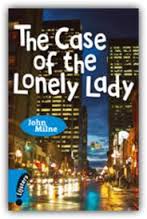 Title: The Case of the LonelyWriter: John MilneYear of given: 1990Subject: EnglishTeacher: Miss T. WoudstraThe most important people in this story: - Nancy Roberts: Nancy is a forty-six years old woman who lives lonely, her parents died in a short time. - Henry Jones: Is an old man who lives with his sister. Henry  is a widower, because his wife died a year ago. - Isobel Jones: Isobel is the same age as Nancy, and she lives with her brother Henry - Terry Mason: is an investigator, he works with his colleague Sheila Williams.It begins when Nancy met Isobel and Henry in Eastbourne in a hotel, and they became in a split second friends. On Christmas Day, Henry asked Nancy to marry him. Nancy of course said yes, because she was lonely. When Henry says to Nancy that he’s going to London for his work, Nancy believed him. But, Henry didn’t going to London for his work, but for medicines (morphine). At the moment, Nancy was sick, she had an flu. When Isobel arrived in Nancy’s room, she gave her a glass of juice, but in the juice was morphine mixed! Nancy didn’t know that, and she felt asleep. When Nancy woke up, she called for help…And Terry Mason was there at the moment, and he saved Nancy out of the house. Henry and Isobel were getting arrested for owning a lot of morphine, murdering a woman (Henry’s ex-woman), and trying to murder a woman. Nancy lived long and happy. THE END! 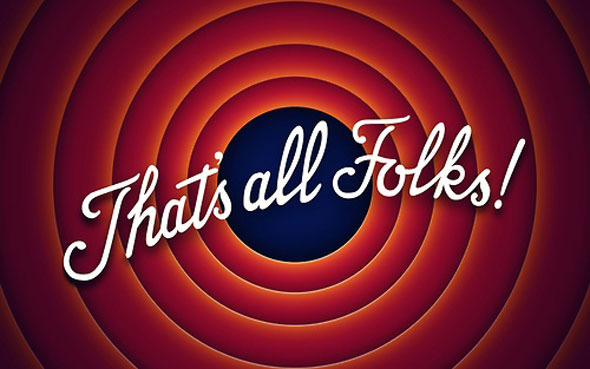 The 20 important words (English-Dutch)Visitors- bezoekersCase- zaakPrivate investigator- privédetectiveRegistry office- kadasterCriminals- dievenOpposite- tegenoverPrescription- recept (medicines) Chemist- apothekerFireman- brandweermanWitness- getuigeWedding- bruiloftJourney- reisFool- gek (idioot)Empty- leegReplied- antwoordde                                Suddenly- ineensConfidence- vertrouwenStrange- vreemdExplained- uitgelegd	     Appointment- afspraak 